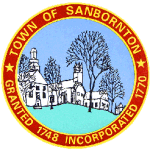 Workshop Meeting AgendaSanbornton Planning BoardDate/Time: 	Thursday, June 7, 2018 at 7:00 PM Place: 		Town Office, 573 Sanborn Road, Sanbornton NHPurpose:	For the purpose of conducting the following businessRoll CallSeating of Alternates for absent MembersReview for approval of the draft minutes of the May 17, 2018 Sanbornton Planning Board meetingOld BusinessNew BusinessDiscussion of state statutes regarding permitting of driveways.Other BusinessPlanners UpdateCorrespondenceUp-coming meetings, conferences and workshops of interest to Planning BoardMeeting Adjournment